       В ОШ №1 работает кабинет коррекции по направлению инклюзивного обучения. Дети коррекционных классов и дети с особыми образовательными потребностями получают психологическую помощь, через коррекционные групповые и индивидуальные занятия, которые проводите психолог – педагог Беляева А.В.Мелкая моторика пальцев рук, координация движений, пространственная ориентировка, восстановление проблемных зон в обучении, восприятии и поведении. Дети через игру и игровые моменты не только восстанавливают западающие зоны в развитии, но и получают удовольствие от игры, общения, узнавая что-то новое для себя, выбирая то, что им интересно. Тем самым достигают новых вершин в познании себя и окружающих. Каждый ребенок – особенный и мы в каждом ребенке видим потенциал и его особенные стороны!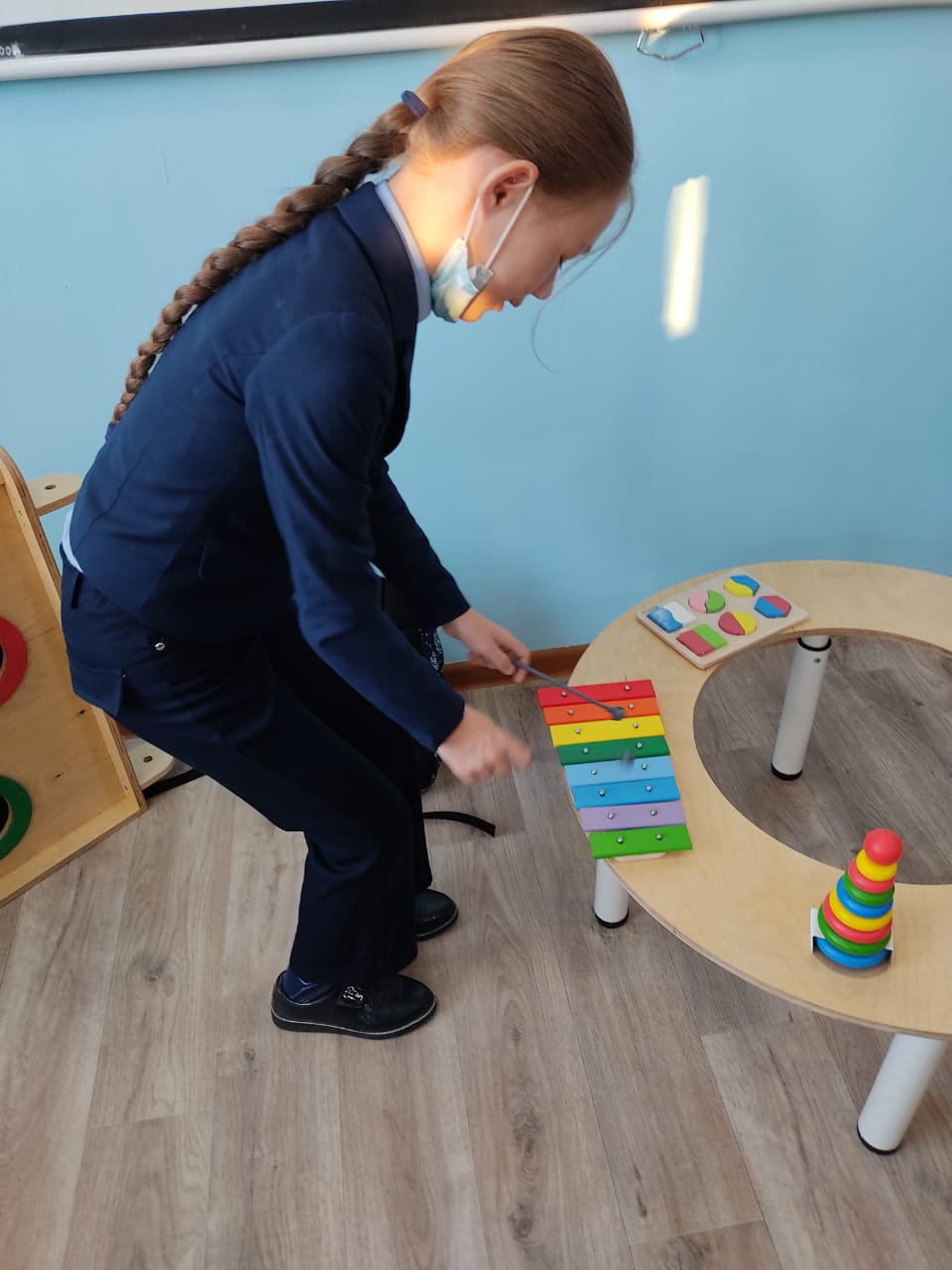 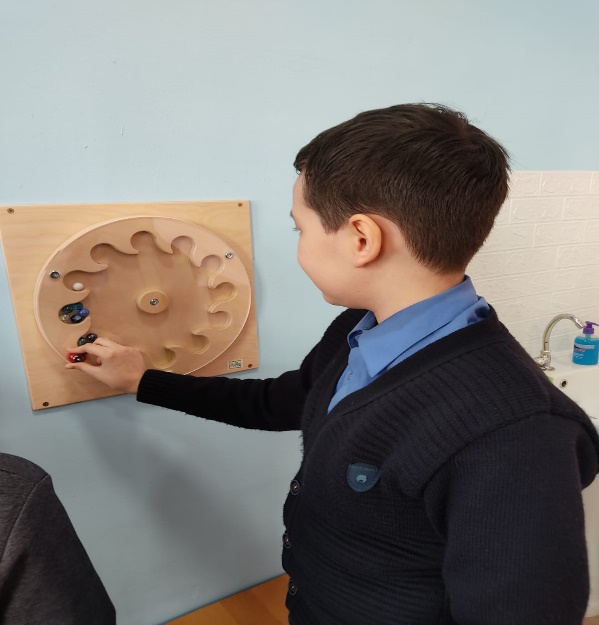 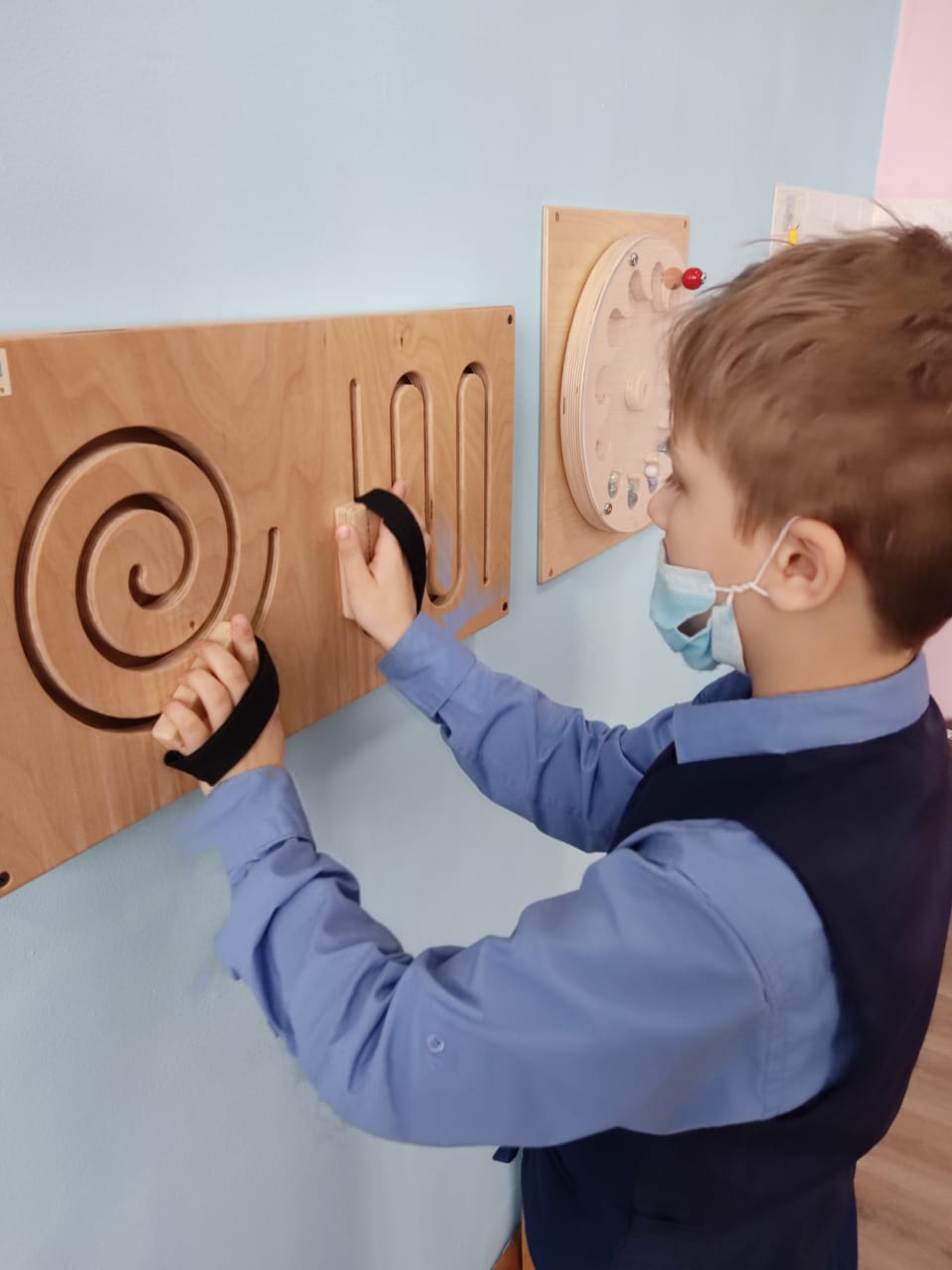 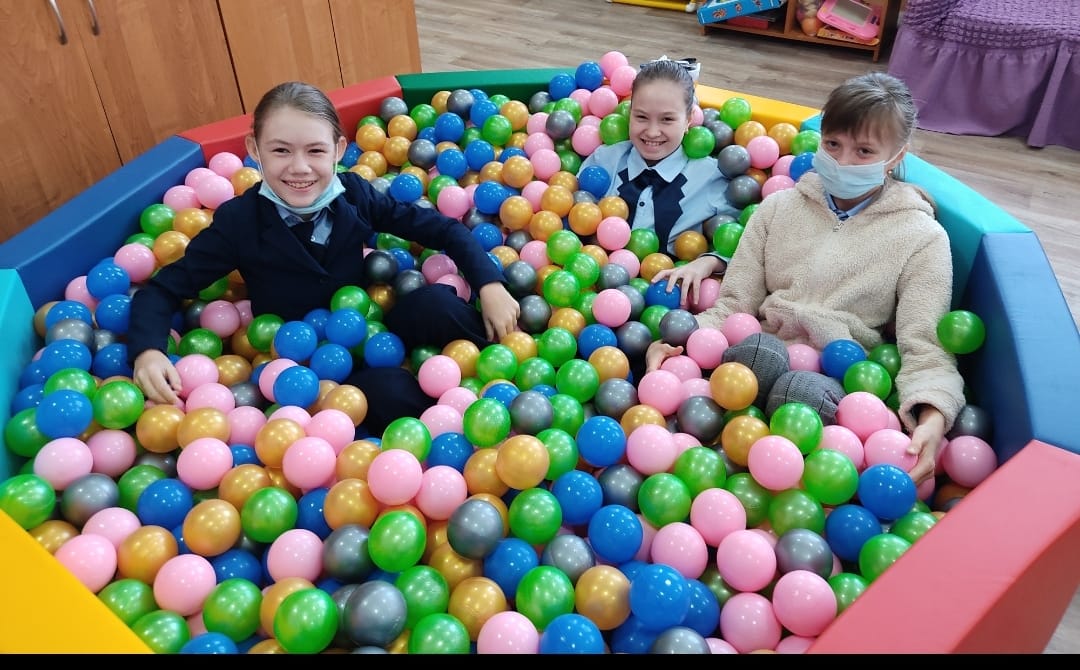 